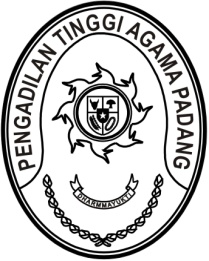 S  U  R  A  T      T  U  G  A  SNomor : W3-A/    /KU.00/6/2022Menimbang 	: 	bahwa Kepala Kantor Perbendaharaan Negara Padang menyelenggarakan kegiatan “Training of Trainers” (ToT) Aplikasi SAKTI Lingkup KPPN Padang;Dasar 	:	Surat Kepala Kantor Pelayanan Perbendaharaan Negara Tipe A1 nomor 
UND-28/KPN.0301/2022 tanggal 28 Juni 2022 hal Undangan Kegiatan Training of Trainers (ToT) Aplikasi SAKTI Lingkup KPPN Padang;MEMBERI TUGASKepada 	: 	Nama	: Millia Sufia, S.E., S.H., M.M.			NIP	: 198410142009042002			Pangkat/Gol. Ru	: Penata (III/c)			Jabatan	: Kasubbag Keuangan dan Pelaporan			Unit Kerja	: Pengadilan Tinggi Agama PadangUntuk 	: 	mengikuti kegiatan kegiatan “Training of Trainers” (ToT) pada tanggal 
30 Juni 2022 di Ruang Rapat Lantai 2 KPPN Padang, Jalan Perintis Kemerdekaan No.79, Kota Padang;29 Juni 2022Ketua,Zein Ahsan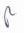 